IBGSPRING WORKCAMPS 2017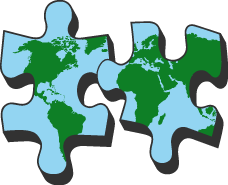 ...peacing the world togetherIBG 01 Aach (RHINELAND-PALATINATE)	 18.03.-01.04.2017	RENO	10 VOLSPROJECT: Aach is a small village not far from Trier. For the first time they ask IBG for the help of international volunteers to improve the infrastructure of the village. The village is situated in a deep valley, the different houses climb the up the steep hills. The main task will be a footpath leading from the upper village to the bus stop in the village centre. In the morning school children use the path to reach the school bus. At the moment this path is closed as it is not safe anymore, so the pupils have to walk on the street.WORK: The footpath descends from the upper village to the village centre in the valley. The volunteers will renew this path which is a technical quite demanding task. The work includes paving, stone stair steps, handrails... You will be supervised by a local retired craftsman. Other renovation tasks in the village might be added. Please be aware that the work is physically demanding and the weather conditions can be quite challenging as well. Volunteers with some experience in renovation work are especially welcome.ACCOMMODATION: in a community centre in rooms call "family barn". Usually these rooms are offered to people in the village to celebrate big birthday parties or similar events, or to local initiatives for trainings. There is also a small kitchen and you can use the bathrooms of the sportshall which is in the same building.LOCATION: Aach is a village with approx. 1.000 inhabitants not far from Trier in western Germany near the border to Luxemburg. It offers several pubs but no shops, friendly people and a beautiful landscape. You can go hiking, make barbecues, discover the nature, and have different activities together with locals (they are already very curiously waiting for you). The number of excursions will be very limited due to the poor local transport but for sure you will visit Trier, the oldest German city with many Roman sights (as Porta Nigra), a famous cathedral, many clubs and events...NEXT AIRPORT: LUX or HHN (alternatives: CGN or FRA)NEXT TRAIN STATION: Trier (bus to Aach at 16.30, 19.00 or 23.30 on March 18th)MEETING POINT: bus stop in AachIBG 02 Jugendsiedlung Hochland (Bavaria)     01. - 16.04.2017     RENO/CONS      14 volsPROJECT: The Youth Educational Centre Hochland is an association that is located close to the village of Koenigsdorf. In 2017, it invites an international workcamp for the 1st time! The Centre aims to support young people in various ways: They offer trainings and seminars, and their large area includes not only seminar houses, but also a camping site and four log houses. The facility usually hosts school classes, holiday camps or families.WORK: The ground in front of the guest house needs to be re-done: You will help with creating a paved terrace, setting up a wooden separation (that divides the terrace and a near-by path), and planting the area in the end.ACCOMMODATION: You will be accommodated in one of the log cabins; it offers rooms for four people each, a well-equipped kitchen, sanitary facilities, and a community room of 36qm. In front of the building, there is a lot of space to do sports or have a camp fire.LOCATION: The Centre is located amidst nature; it belongs to the village Koenigsdorf, which is, however, about 4-5 km away. Although the area is rural, you will probably be able to do a trip to Munich (50km) and to the famous lake Starnberger See (30km distance). The place itself is great for hiking - it's the perfect project for nature lovers!NEXT AIRPORT: MunichNEXT TRAIN STATION: WolfratshausenIBG 03 Grimburg Castle (Rhineland-Palatinate)     17.–27.05.2017	RENO	10  volsPROJECT: For the fifth year, a workcamp will take place at the castle Grimburg. Built by the Trier archbishops around 1190, the castle has been destroyed and reconstructed several times. Awakened from its centuries-long sleep in 1978, a local group of volunteers started to reconstruct the castle again, including work on the very impressive castle keep. However, most parts are still a ruin and in the past years, efforts have been made to increase the castle’s accessibility and attractiveness of this unique site. Today, it has become a popular destination for hikers, as well as a site used for weddings, youth activities, historic markets and knights’ festivals. There will be a small castle’s festival on May 25th, where you are invited to join and support the local team. WORK: The tasks will be to support the maintenance of the castle and do various works on the castles’ ground: cut bushes and grass, protect the masonry, maintain the historic mediaeval herb garden and to do some cleaning work in the castle’s and witches museum. The work will depend on the weather conditions. Please be aware that the work can be challenging at times and that you will work outside even in bad weather conditions! During the castle’s festival you will support the local team.ACCOMMODATION: The group will stay in one of the small towers of the castle – you will feel a bit like you are living as former inhabitants of the castle did. The conditions are very basic; you will use the first floor for sleeping and the ground floor for cooking and eating. There is electricity but no heating (but a campfire right in front of the tower). Toilets and a shower are within 100m. Of course, there is also no internet available. Please bring a sleeping bag and a flashlight. LOCATION: The castle Grimburg is overlooking the forests and valleys of the region called “Hochwald” (“high forest”). The castle is quite isolated; the next village (the name is also Grimburg) is in a 2km distance, the next shops are in Hermeskeil (10km). The castle is surrounded by nature and you will have the chance to enjoy it (just go for a walk...). Nevertheless you will also meet local people and share time with them or take an excursion to Trier, the oldest German city with 100,000 inhabitants. Here you can find many historical sights (from the Roman period), many clubs and events (as it is a university town) and all other facilities.Attention: This project is only for volunteers who like simple life and enjoy the nature!NEXT AIRPORT: Frankfurt-Hahn (HHN), Luxembourg (LUX) Frankfurt (FRA)NEXT TRAIN STATION: Trier or TürkismuehleMEETING POINT: Hermeskeil bus stopIBG 04 Kell am See (Rhineland-Palatinate)     12.06. – 26.06.2017	ENVI/MANU	12  volsPROJECT: Kell am See is a touristic village not far from Trier, the oldest German city. The regional youth department runs an educational centre in this village, which offers different environmental educational activities for youth groups and school classes. Also school classes or youth associations can come here for several days and run their own seminars or trainings. The centre was just renovated and different new outdoor and training facilities were installed. WORK: You will mainly work in the green areas around the centre. You will cut grass and bushes and clean the ground of the centre. But you will also have the opportunity to construct either an insect hotel or a bread-oven. Both will be used for different educational actions with youngsters.ACCOMMODATION: You will stay in several wooden tepees for five persons each. Mats are provided. In the centre you will have your own kitchen and living room and sanitary facilities. For the free time you will find perfect conditions: an indoor climbing wall, billiard, plenty of outdoor facilities (basketball, football, volleyball…). The public swimming pool is just nearby.  LOCATION: Kell am See is a village 30 km from Trier in a beautiful landscape. The area is well known for cycling, walking and other ways of outdoor activities. The local holiday resort offers more than 200 holiday bungalows next to a lake (close to the educational centre).  But also people from the area come here for cycling (there is a 45 km cycling path on a former railway roadbed) or to spend a nice day outside. The region also offers plenty of historic sites (castles, museums….) and you will do a hiking trip to the Grimburg Castle where you can spend the night. You will also get the opportunity to come in contact with local associations as e.g. the local voluntary fire brigade. But public transport is poor during the weekend, so the number of excursions will be limited. But for sure Trier with the famous Roman sites, with the cathedral and birth place of Karl-Marx can be visited.NEXT AIRPORT: Frankfurt Hahn (HHN), Luxembourg (LUX), Frankfurt (FRA)NEXT TRAIN STATION: Trier, you have to arrive before 7 p.m. in Trier to catch the last bus to the campsite!CodeNameRegionDatesTypeVolsRemarksIBG 01AachRhineland-Palatine18.03. - 01.04.2017RENO10IBG 02Jugendsiedlung HochlandBavaria01.04. - 16.04.2017     RENO/CONS14IBG 03Grimburg CastleRhineland-Palatine17.05. - 27.05.2017RENO10Very basic conditions!IBG 04Kell am SeeRhineland-Palatine12.06. - 26.06.2017ENVI/MANU12